附件2：重修流程图1.学生登录教务与学生管理系统->网络选课->学生重修申请->申请->选择班级即可；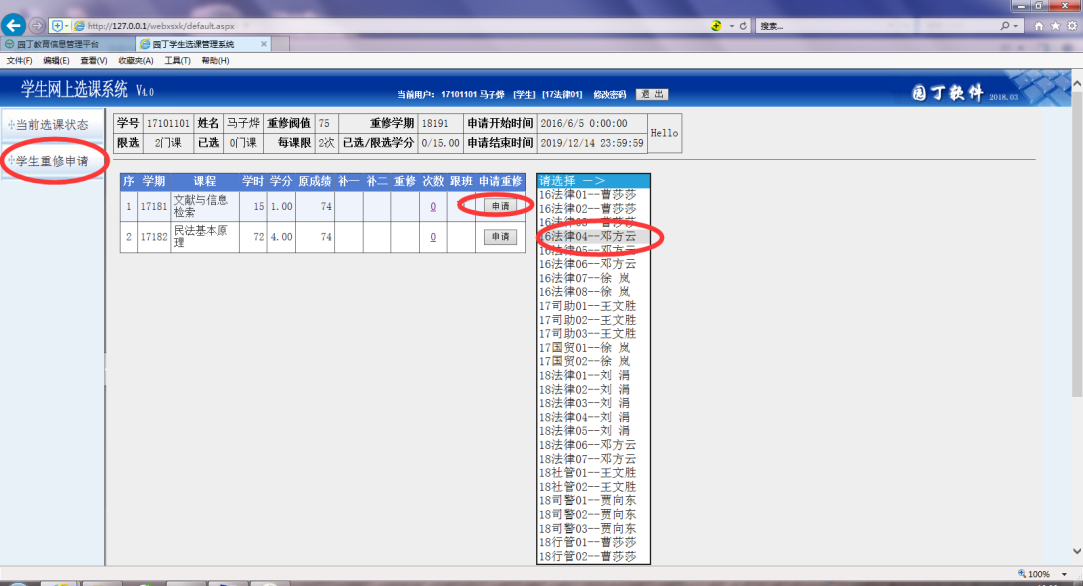 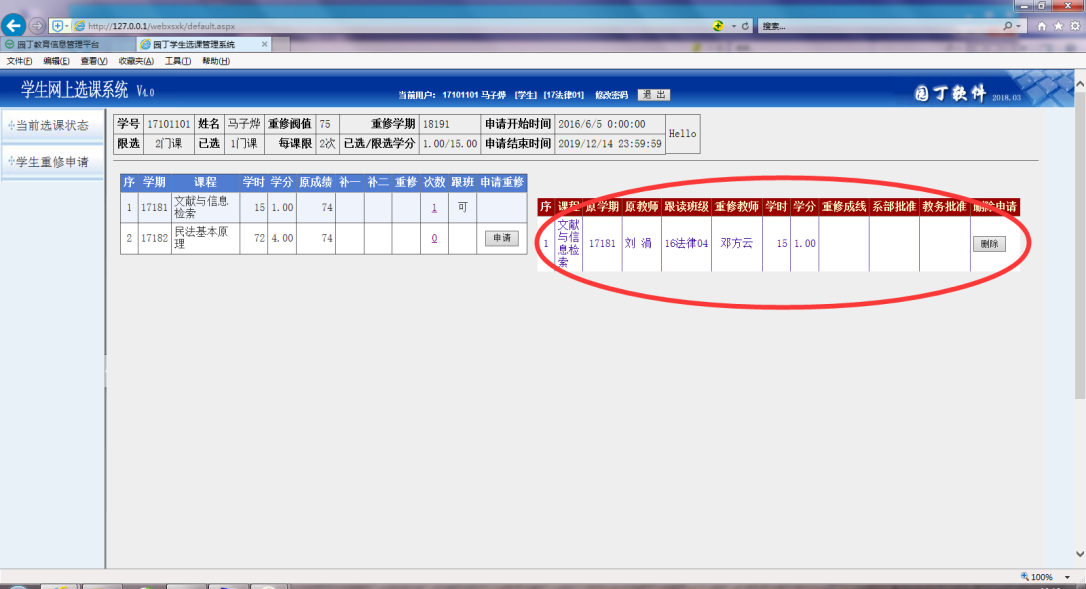 2.系部进入教务管理系统->网络选课审核通过；3.教务处登录教务管理系统审核通过。